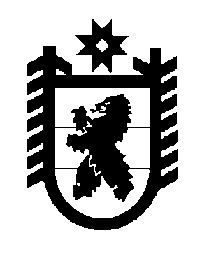 Российская Федерация Республика Карелия    ПРАВИТЕЛЬСТВО РЕСПУБЛИКИ КАРЕЛИЯРАСПОРЯЖЕНИЕ                                от  14 марта 2016 года № 176р-Пг. Петрозаводск В соответствии с частью 14 статьи 45 Градостроительного кодекса Российской Федерации, статьей 5 Закона Республики Карелия от 2 ноября 2012 года № 1644-ЗРК «О некоторых вопросах градостроительной деятельности в Республике Карелия» утвердить документацию по планировке территории  в составе проекта планировки территории земельного участка в дер. Виданы Чалнинского сельского поселения Пряжинского национального муниципального района Республики Карелия под индивидуальное жилищное строительство экономического класса.           ГлаваРеспублики  Карелия                                                              А.П. Худилайнен